Baccalauréat Professionnel Maintenance des Système de Production Connectés 
Épreuve E2	PREPARATION D’UNE INTERVENTION 
Sous-épreuve E2. a	Analyse et exploitation des données techniquesDOSSIERQUESTIONS-REPONSESCERMEX                           Matériel autorisé :L’usage de la calculatrice avec mode examen actif est autorisé.L’usage de calculatrice sans mémoire, « type collège » est autoriséEn partant de la mise en situation, de la problématique et de l’ordre de travail du DTR 5/14.Afin de préparer le remplacement du vérin d’encaissage, on vous demande d’analyser les solutions constructives du sous-système d’encaissage.L’ensemble de l’épreuve sera centré sur la fonction Encaisser un lot d’étuis Tout au long de la préparation de votre intervention, vous devez :Étudier le sous ensemble ENCAISSAGEÉtudier les actionneurs, actuel et nouveau Préparer le démontageQ1.1 – Compléter le grafcet ci-dessous en plaçant les réceptivités manquantes.	Réceptivités : lot constitué, lot non constitué, pile constituée, pile non constituée.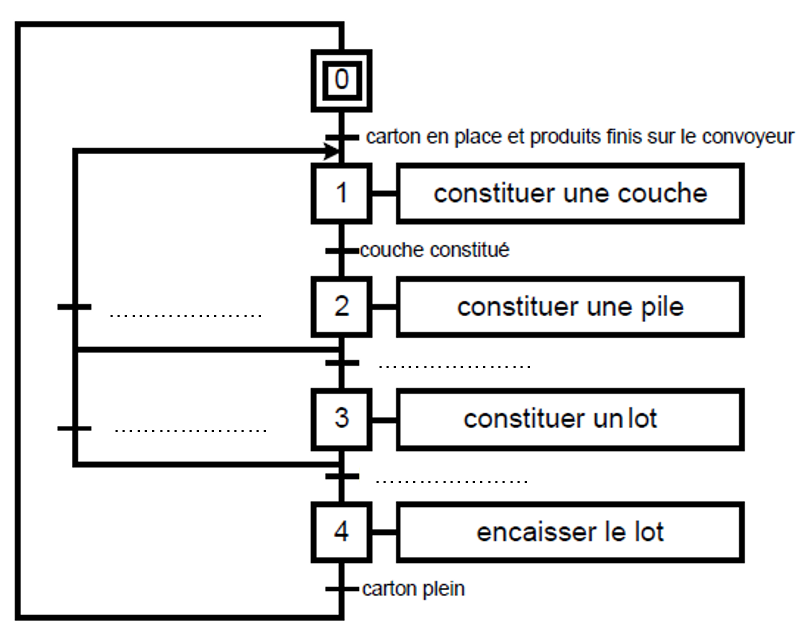 Q1.2 – A l’aide du DTR4, Donner le repère du sous-système qui participe à la fonction d’encaissage.Q1.3 – Compléter le schéma ci-dessus en précisant le nom des composants constituant le sous-système Encaissage. Composants : guide, vérin encaisseur, support intermédiaire des étuis, support carton.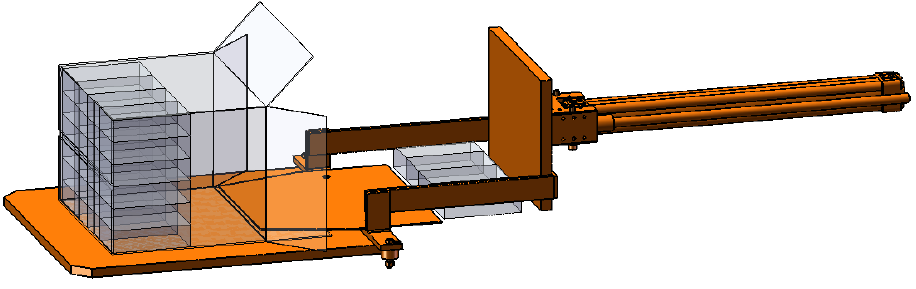 Q1.4 – Relier chaque fonction technique au composant correspondant.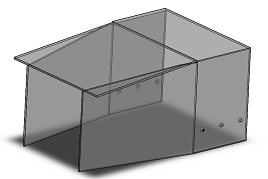 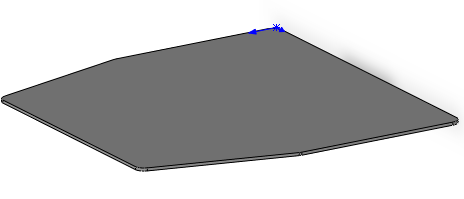 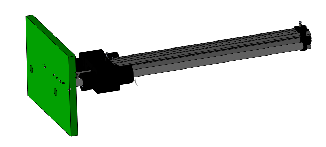 Lors de l’encaissage final (mise en carton) le vérin devra fournir l’effort le plus important. De plus la distance de déplacement étant plus importante, le bon paramétrage de la vitesse permet de respecter le temps de la tâche. Paramètre cinématique :Q2.1 – Compléter le tableau en définissant le mouvement de la plaque poussoir par rapport au bâti. Déterminer la liaison. (1 mouvement possible, 0 pas de mouvement)Q2.2 – Donner la durée de la tâche d’encaissage finale (aller-retour), ainsi que la distance de déplacement totale du vérin lors de cette phase. Calculer la vitesse de déplacement en m/sParamètre statique :D’après les dimensions des étuis et des cartons, chaque carton peut contenir 240 étuis.Q2.3 – Calculer le poids total d’un lot d’étuisLe phénomène physique qui s’oppose au déplacement lors de la phase d’encaissage est le frottement. Cette force dépend du poids de l’objet à déplacer ainsi que les deux surfaces en contact dans notre cas du plastique (polyéthylène) sur de l’aluminium Dans la suite de l’étude nous prendrons comme poids total d’un lot P= 400NForce de frottement = Poids (kg) x coef de frottement Q2.4 – Donner le coefficient de frottement entre les étuis et le support intermédiaire, à l’aide du DTR6. Puis calculer la force de frottement.Q2.5 – Placer le nom des forces qui s’appliquent au lot d’étuis au début de son déplacement.,, ,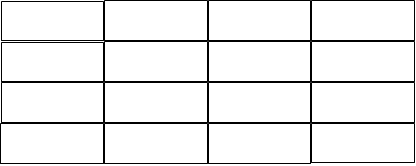 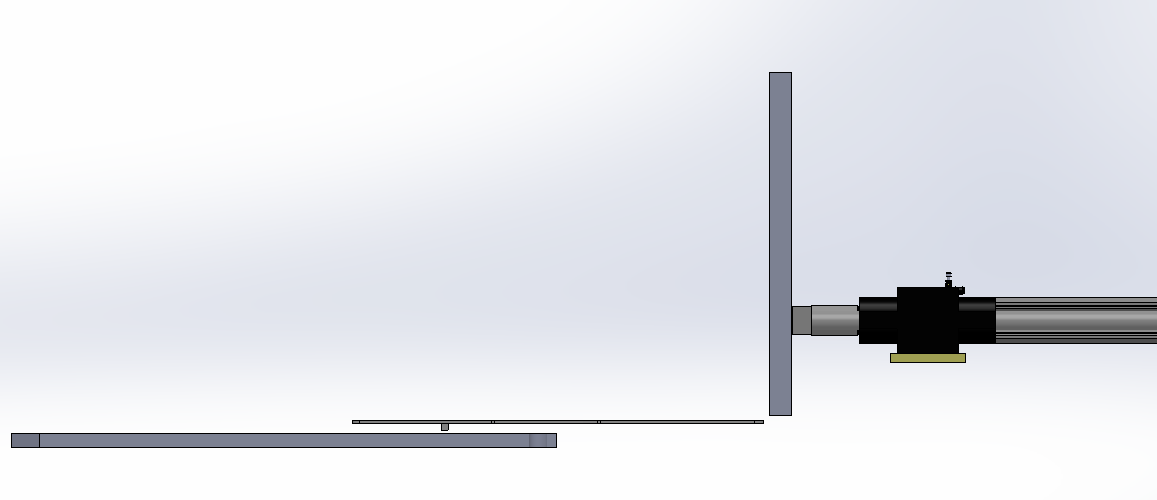 Q2.6 – Isoler le lot d’étuis et faire le bilan des actions mécaniques extérieures en remplissant le tableau ci-dessous. En déduire l’intensité de   et de Q2.7 – Déterminer la valeur algébrique de l’action  , en appliquant le principe fondamental de la statique au lot d’étui. (Nous nous limiterons aux forces horizontales)Pour la suite nous prendrons comme effort développer par le vérin une intensité de 150N.Le type et la gamme du nouvel actionneur a été discuté et choisi, il s’agit d’un vérin électrique IO-Link (Festo). Cependant on vous demande de déterminer dans cette gamme la référence exacte du vérin à commander. Caractéristiques demandées pour le remplacement.Q3.1 – Justifier le choix d’un pas de 12mm plutôt que de 5mm.Q3.2 – Donner la référence du vérin à commander à l’aide des caractéristiques précédentes et des DTR 9 et 11Un des intérêts du vérin IO-Link est de pourvoir contrôler l’accélération de la sortie ou de la rentrée de tige. Le responsable maintenance veut éviter une sortie de tige trop rapide pour éviter une détérioration des étuis. Cependant il est possible de gagner du temps pour la rentrée de tige.Q3.3 – Indiquer le type de détérioration que peuvent subir les étuis.Le graphique ci-dessous, décrit l’évolution de la vitesse lors de la rentrée du poussoir.Les phases d’accélération Ph1 et de décélération Ph3 ont le même paramètre (5m/s²).Q3.4 – Décrire la phase 2, puis calculer la distance parcourue par la plaque poussoir durant cette phase. (Compléter le tableau)Q3.5 – Calculer le temps de la phase 2, puis le temps total. (Compléter le tableau précédent)Vitesse = distance / temps.Q3.6 – Conclure sur le gain de temps de la tâche d’encaissage.Cette partie aura pour objectif d’identifier les composants à retirer lors du changement de vérin.Q4.1– Donner en complétant la chaine d’énergie (ci -dessous) le nom du composant qui permet de distribuer l’énergie au vérin d’encaissage.Q4.2 – Compléter le tableau ci-dessous en donnant les informations sur les composants de la chaine d’information permettant d’indiquer à l’automate la position du vérin d’encaissage, ainsi que les entrées automate qui leur sont attribuées.Q4.3 – Donner la désignation des pièces participant au maintien en position du vérin sur le châssis.Q4.4 – Entourer l’outil nécessaire au démontage de l’élément de fixation identifié à l’activité précédente :-Clé plate	-Tournevis	-Pince		-Maillet		-Clé 6pansQ4.5 – Classer ces opérations de la dépose du vérin d’encaissage dans l’ordre chronologique en les numérotant de 1 à 3 (à l’aide du DT13)Le vérin actuel a un diamètre de piston de 40mm.Q5.1 – Donner le diamètre de filetage de la tige du nouveau vérin et justifier de l’achat ou non d’un nouveau compensateur d’alignement.Les trous de fixation situés à l’avant des vérins n’ont pas les mêmes positions. Pour cela il sera nécessaire de fabriquer une plaque d’adaptation entre le guide linéaire et le nouveau vérin. La plaque aura une épaisseur de 20 mm.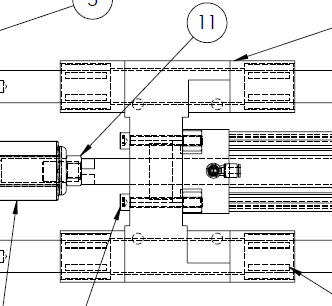 Q5.2 – Retracer en rouge sur le dessin ci-dessous la surface de contact entre le corps du vérin et le guide linéaire.Q5.3 – Donner les dimensions extérieures de la plaque d’adaptation ( CS  x  DA )Q5.4– Donner les dimensions de l’entraxe (Cx) des trous de fixation sur le guide linéaire et les dimensions de l’entraxe (H2-B2) des trous de fixation sur le vérin IO-LinkQ5.5 – Repasser en rouge les trous recevant les vis de maintien sur le guide, en vert les trous recevant les vis de maintien du vérin. Sur la figure 1fig1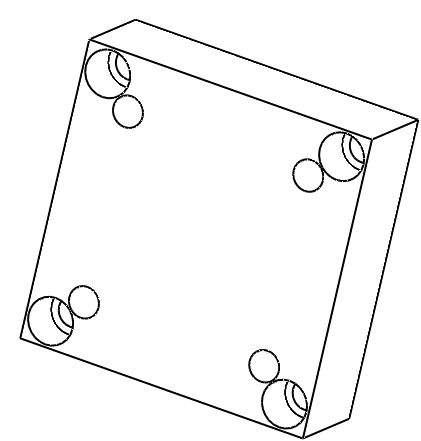 Q5.6 – Donner le nom et la fonction de la forme technique repéré S1Q5.7 – Identifier pour chaque trou s’ils sont lisses ou taraudés.Q1Etude du sous ensembleDTR 2 à 5 Temps conseillé :15Sous-systèmeQ2Etude des caractéristiques cinématique et statiqueDTR 3 à 6 Temps conseillé :30 minutesTxTyTzRxRyRzDésignation de la liaisonPoussoir/BatiDurée (s)Course (m)Vitesse de déplacement (m/s)Masse total (kg)Poids totalCoeff de frottementForce de frottementSystème isolé clapet (23)Système isolé clapet (23)Système isolé clapet (23)Système isolé clapet (23)Système isolé clapet (23)ActionsPoint d’applicationDirectionSensIntensitéB12 daNG40 daNCalculQ3Etude du nouvel actionneurDTR 4-5-9-11Temps conseillé :30 minutesCaractéristiquesValeursVitesse de déplacement (mini) (m/s)0.12m/sEffort nécessaire 150 NCourse450mmPas12mmJustificationRéférenceDétériorationRepèrePhasesDistance parcourue(mm)Temps (s)Ph1Accélération5.5 mm0.05Ph2Ph3Décélération5.5mm0.05Total450 mmConclusionQ4Préparation au démontageDTR 12 à 15Temps conseillé :15 minutesIdentification capteurEntrée automateRéférence CapteurPoint arrière encaissagePoint avant encaissagePoint intermédiaire encaissageDésignationDéposer le vérin 13Dévisser l’écrou 11Retirer les vis 14Libérer la tige du vérin en avançant la plaque poussoirQ5Adaptation au montage du nouvel actionneurDTR 7 à 10Temps conseillé :30 minutesDiamètre de filetage tige vérin initialM12 x 1.25Diamètre de filetage tige vérin IO-LinkJustifierLongueur (mm)Largeur (mm)Entraxe Guide Cx (mm)Entraxe IO-Link (mm)NomFonctionTrous des vis guideTrous des vis vérin